МИНИСТЕРСТВО НАУКИ И ВЫСШЕГО ОБРАЗОВАНИЯ РОССИЙСКОЙ ФЕДЕРАЦИИФЕДЕРАЛЬНОЕ ГОСУДАРСТВЕННОЕ БЮДЖЕТНОЕ ОБРАЗОВАТЕЛЬНОЕ УЧРЕЖДЕНИЕ ВЫСШЕГО ОБРАЗОВАНИЯ
 «ДОНСКОЙ ГОСУДАРСТВЕННЫЙ ТЕХНИЧЕСКИЙ УНИВЕРСИТЕТ»(ДГТУ)ГИМНАЗИЯ ДГТУУТВЕРЖДАЮ Проректор по УР и НО_______С.В. Пономарева «____»___________2019г	РАБОЧАЯ ПРОГРАММА Дисциплина (курс)	                           ИсторияКласс	                                                 7Предметная область			Общественно-научные предметыКол-во часов                                      70Учебный год				2019-2020Учитель (разработчик)                     Мачуха И.И.СОГЛАСОВАНОДиректор гимназии ДГТУ_____________О.М. СиряковаРостов-на-Дону2019 г.Пояснительная запискаРабочая программа разработана в соответствии с- Федеральным законом от 29.12.2012 № 273-ФЗ «Об образовании в Российской Федерации», -Федеральным государственным образовательным стандартом основного общего образования, утвержденным приказом Министерства образования и науки Российской Федерации (далее – Минобрнауки РФ) от 17.12.2010 № 1897 (далее – ФГОС ООО);- приказом Минобрнауки РФ от 17.05.2012 № 413 «Об утверждении федерального государственного образовательного стандарта среднего общего образования» (далее – ФГОС СОО);- приказом Минобрнауки РФ от 9 января 2014 г. №2 «Об утверждении Порядка применения организациями, осуществляющими образовательную деятельность, электронного обучения, дистанционных образовательных технологий при реализации образовательных программ»;- приказом Министерства просвещения Российской Федерации от 28 декабря 2018 г. № 345 «О федеральном перечне учебников, рекомендуемых к использованию при реализации имеющих государственную аккредитацию образовательных программ начального общего, основного общего, среднего общего образования»;- письмом Минобрнауки РФ от 28 октября 2015 г. N 08-1786 «О рабочих программах учебных предметов».-Положением о рабочей  программе по учебной  дисциплине (курсу) гимназии ДГТУ, принятом на педагогическом совете гимназии ДГТУ (протокол №8 от 31.05.2019)Рабочая программа разработана на основе  авторских  программ по истории России для учащихся 7 классов  к предметной линии учебников И.Л.Андреева, И.Н. Фёдорова и др. и по Всеобщей истории А.Я. Юдовской и Л.М.Ванюшкиной.В соответствии с учебным планом  Гимназии ДГТУ на 2019 – 2020 учебный год  на изучение предмета отводится 2 часа в неделю, на основании годового календарного графика и расписания уроков общее количество часов в  7 классе -70 часов. Учебное время между курсами «История Нового времени» и «История России» распределяется следующим образом. На курс «История Нового времени» приходится 30% учебного времени, а на курс «История России» - 70% часов. Рабочая программа ориентирована на учебники:                   Планируемые  результаты освоения содержания  курса по истории.Предметные результаты изучения истории учащимися 7 классов включают: - овладение целостными представлениями об историческом пути народов своей страны и человечества как необходимой основой для миропонимания и познания современного общества; - способность применять понятийный аппарат исторического знания и приемы исторического анализа для раскрытия сущности и значения событий и явлений прошлого и современности;- умения изучать и систематизировать информацию из различных исторических и современных источников, раскрывая ее социальную принадлежность и познавательную ценность; - расширение опыта оценочной деятельности на основе осмысления жизни и деяний личностей и народов в истории своей страны и человечества в целом; - готовность применять исторические знания для выявления и сохранения исторических и культурных памятников своей страны и мира.- усвоение системы исторических знаний, гуманистических и демократических ценностей, идей мира и взаимопонимания;- расширение элементов социального опыта, опыта творческой деятельности;- приобретение опыта историко-культурного и цивилизационного подхода к оценке различных явлений;- освоение приемов установления причинно-следственных связей.В результате изучения истории в основной школе учащиеся должны овладеть следующими знаниями, представлениями, умениями: 1. Знание хронологии, работа с хронологией: · указывать хронологические рамки и периоды ключевых процессов, а также даты важнейших событий отечественной и всеобщей истории; ·соотносить год с веком, устанавливать последовательность и длительность исторических событий. 2. Знание исторических фактов, работа с фактами: ·характеризовать место, обстоятельства, участников, результаты важнейших исторических событий; · группировать (классифицировать) факты по различным признакам. 3. Работа с историческими источниками: · читать историческую карту с опорой на легенду; ·проводить поиск необходимой информации в одном или нескольких источниках (материальных, текстовых, изобразительных и др.); · сравнивать данные разных источников, выявлять их сходство и различия. 4. Описание (реконструкция): · рассказывать (устно или письменно) об исторических  событиях, их участниках; ·характеризовать условия и образ жизни, занятия людей в различные исторические эпохи; · на основе текста и иллюстраций учебника, дополнительной литературы, макетов и т. п. составлять описание исторических объектов,      памятников 5. Анализ, объяснение: · различать факт (событие) и его описание (факт источника, факт историка); · соотносить единичные исторические факты и общие   явления; · называть характерные, существенные признаки исторических событий и явлений; · раскрывать смысл, значение важнейших исторических понятий; · сравнивать исторические события и явления, определять в них общее и различия; · излагать суждения о причинах и следствиях исторических событий. 6. Работа с версиями, оценками: · приводить оценки исторических событий и личностей, изложенные в учебной литературе; · определять и объяснять (аргументировать) свое отношение к наиболее значительным событиям и личностям в истории и их оценку. 7. Применение знаний и умений в общении, социальной среде: · применять исторические знания для раскрытия причин и оценки сущности современных событий; · использовать знания об истории и культуре своего и других народов в общении с людьми в школе и внешкольной жизни как основу    диалога в поликультурной среде; · способствовать сохранению памятников истории и культуры (участвовать в создании школьных музеев, учебных и общественных  мероприятиях по поиску и охране памятников истории и культуры).В результате изучения истории в 7 классе основной школы по истории России учащиеся научатся:- локализовать во времени основные этапы отечественной истории Нового времени, соотносить хронологию истории России и всеобщей истории в Новое время;- использовать историческую карту как источник информации о границах России в Новое время, об основных процессах социально-экономического развития, о местах важнейших событий, направлениях значительных передвижений – походов, завоеваний, колонизаций и др.-анализировать информацию различных источников по отечественной истории Нового времени;- составлять описание положения и образа жизни основных социальных групп в России в Новое время,  памятников материальной и художественной культуры; рассказывать о значительных событиях и личностях отечественной истории периода Нового времени;- систематизировать исторический материал, содержащийся в учебной и дополнительной литературе по отечественной истории Нового времени;- раскрывать характерные, существенные черты: а) экономического и социального развития России в Новое время,б) эволюции политического строя (включая понятия «монархия», «самодержавие», «абсолютизм» и др.);в) развития общественного движения («консерватизм», «Либерализм», «социализм»);г) представлений о мире и общественных ценностях;д) художественной культуры Нового времени;- объяснять причины и следствия ключевых  событий и процессов отечественной истории периода Нового времени (социальных движений, реформ и революций, взаимодействия между народами и др.; - сопоставлять развитие России и других стран в Новое время; сравнивать исторические ситуации и события;- давать оценку событиям и личностям отечественной истории периода Нового времени.К концу учебного года семиклассники получат возможность научиться:- использовать историческую карту, характеризовать социально-экономическое развитие России в Новое время;- использовать элементы источниковедческого анализа при работе с историческими материалами (определение принадлежности и достоверности источника, позиции автора и др.);- сравнивать развитие России и других стран в Новое время; объяснять, в чём заключались общие черты и особенности;- применять знания по истории России и своего края в Новое время при составлении описаний исторических и культурных памятников своего города, края и т.д.История Нового времени:1.1. Называть: -хронологические рамки нового времени; - даты важнейших событий – великих географических открытий и колониальных захватов, реформации, социальных движений, реформ и революций 16-19 вв.2.1. Называть:-место, обстоятельства, участников, итоги событий, указанные в п. 1.1.6;-правителей, государственных деятелей, политических лидеров, оказавших значительное влияние на развитие своих стран, мира в целом;-представителей общественной мысли, науки и культуры.3.1.Показывать  на  исторической  карте  государства-метрополии и колонии, многонациональные империи.4.1.Описывать: -условия жизни людей разного социального положения в странах Европы, Америки, Востока;     -достижения науки и техники в новое время, их влияние на труд и быт людей. 4.2.Составлять описание памятников: а) жилых и общественных зданий, технических сооружений и машин; б) предметов быта; в) памятников художественной культуры.5.1.Соотносить факты и общие процессы индустриального развития стран; социальных движений нового времени; становления гражданского общества.5.2.Называть  характерные, существенные черты:-политического   устройства  стран   Европы, Америки, Азии, Африки в новое время;-международных отношений нового времени;-развития духовной культуры стран Европы и Востока.5.3. Объяснять значение понятий: реформация, абсолютизм, Просвещение, промышленный переворот, утопический социализм, консерватизм, либерализм, радикализм, индустриальное общество, империализм, монополия, колониализм, модернизация5.4.Излагать суждения о причинах и последствиях социальных движений, реформ и революций, войн нового времени.5.5.Объяснять, в чем состояли цели, результаты, значение деятельности наиболее известных политических   и   общественных   лидеров,   представителей науки и культуры нового времени.К важнейшим личностным результатам изучения истории в основной школе относятся следующие убеждения и качества: - осознание своей идентичности как гражданина страны, члена семьи, этнической и религиозной группы, локальной и региональной общности; - освоение гуманистических традиций и ценностей современного общества, уважение прав и свобод человека; - осмысление социально-нравственного опыта предшествующих поколений, способность к определению своей позиции и ответственному поведению в современном обществе; - понимание культурного многообразия мира, уважение к культуре своего и других народов, толерантность.- воспитание личной гражданской идентичности, патриотизма, уважения к Отечеству как к многонациональному и мультикультурному образованию;- развитие личностных и духовных качеств, позволяющих уважительно и доброжелательно относится к другим людям, их мнению, мировоззрению, культуре, языку, гражданской позиции, истории, культуре;- формирование толерантного отношения к религии, традициям, языку и ценностям народов России.Метапредметные результаты изучения истории в основной школе выражаются в следующих качествах: - способность сознательно организовывать и регулировать свою деятельность — учебную, общественную и др.; - владение умениями работать с учебной и внешкольной информацией (анализировать и обобщать факты, составлять простой и развернутый план, тезисы, конспект, формулировать и обосновывать выводы и т. д.), использовать современные источники информации, в том числе материалы на электронных носителях; - способность решать творческие задачи, представлять результаты своей деятельности в различных формах (сообщение, эссе, презентация, реферат и др.); - готовность к сотрудничеству с соучениками, коллективной работе, освоение основ межкультурного взаимодействия в школе и социальном окружении и др.- освоение обучающимися способов деятельности, применимых как в рамках образовательного процесса, так и в реальной жизни;- развитие умений искать, анализировать, сопоставлять и оценивать содержащуюся в различных источниках информацию о событиях и явлениях прошлого и настоящего;- умение формулировать, аргументировать и отстаивать свое мнение, использовать информационно-коммуникационные технологии;- формирование коммуникативной компетентности в общении и сотрудничестве в процессе образовательной, творческой и других видов деятельности- умение формировать и осваивать универсальные учебные действия, ставить для себя новые задачи в познавательной деятельности.Содержание учебного курса Календарно-тематическое планирование по истории7 Б класс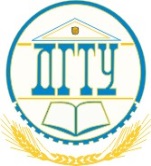 Порядковый номер учебника в федеральном перечнеАвтор/Авторский коллективНаименование  учебникаКласс Наименование издателя(ей) учебника1.2.3.2.1.31.2.3.1.1.2Юдовская А.Я.,Баранов П.А.Ванющкина Л.М.(под ред. Искендерова А.А.)Андреев И.Л., Ляшенко Л.М.,Амосова И.В.Всеобщая история. История Нового времени.История России XVI-конец XVII в.77АО Издательство "Просвещение"ООО "Дрофа"№п/пНазвание раздела Тема и ее содержаниеХарактеристика основных видов деятельности ученикаХарактеристика основных видов деятельности ученикаКол-во часовИз них кол-во часов, отведенных на практическую часть Из них кол-во часов, отведенных на практическую часть Из них кол-во часов, отведенных на практическую часть Из них кол-во часов, отведенных на практическую часть Из них кол-во часов, отведенных на практическую часть №п/пНазвание раздела Тема и ее содержаниеХарактеристика основных видов деятельности ученикаХарактеристика основных видов деятельности ученикаКол-во часовпроектовконтр.раб.практ./лабор.раб.развитие речиэкскурсийI1Раздел I.  Мир в начале Нового времени.
Великие географические открытия. Возрождение. Реформация. От Средневековья к Новому времени.Технические открытия и выход к Мировому океану.Анализировать значение Великих географических открытий, их последствия  уметь показывать на карте направления экспедиций великих мореплавателей, открытые земли; выделять главное в тексте; анализировать документы; объяснять понятия: Колумб, индейцы, Новый Свет, колонизацияАнализировать значение Великих географических открытий, их последствия  уметь показывать на карте направления экспедиций великих мореплавателей, открытые земли; выделять главное в тексте; анализировать документы; объяснять понятия: Колумб, индейцы, Новый Свет, колонизация12111612Усиление королевской власти в ХVI-ХVIIвв.Абсолютизм в Европе.Работа с текстом учебника.Находить в тексте особенности абсолютизма как формы правления, разнообразные формы европейского абсолютизма; уметь; объяснять понятия: абсолютизм, парламент, монарх- помазанник Божий, этикет, регулярная армия, меркантилизм, централизованное национальное государство, национальное самосознание.Работа с текстом учебника.Находить в тексте особенности абсолютизма как формы правления, разнообразные формы европейского абсолютизма; уметь; объяснять понятия: абсолютизм, парламент, монарх- помазанник Божий, этикет, регулярная армия, меркантилизм, централизованное национальное государство, национальное самосознание.13Дух предпринимательства преобразует экономикуУмение обобщать факты, участвовать в определении проблемы и постановке целей урока;планировать свою работу на уроке. Уметь выписать главный материал из текста; устанавливать причинно-следственные связи.Знать тенденции развития экономики Европы в Раннее новое время, новые явления в экономической жизни в XVI-XVII вв.Уметь объяснять понятия: предпринимательство, монополия, международная торговля, биржа, банк, мануфактура, капитал, капитализм.Умение обобщать факты, участвовать в определении проблемы и постановке целей урока;планировать свою работу на уроке. Уметь выписать главный материал из текста; устанавливать причинно-следственные связи.Знать тенденции развития экономики Европы в Раннее новое время, новые явления в экономической жизни в XVI-XVII вв.Уметь объяснять понятия: предпринимательство, монополия, международная торговля, биржа, банк, мануфактура, капитал, капитализм.14Европейское общество в раннее Новое время. Повседневная жизнь.Самостоятельно работать с учебником и документами. Уметь пользоваться иллюстрациями,составлять план по тексту.Знать изменения социальной структуры европейского общества в Раннее Новое время, формы социального взаимодействия; уметь объяснять понятия: буржуа, фермер, новое дворянство, каботаж, огораживание, частная собственность. Знать и описывать бытовые условия жизни людей разного социального положения в XVI-XVIII вв., динамику демографических процессов; объяснять понятия : чума, оспа, сыпной тиф, грим, пудра, мыло, мода, канон.Самостоятельно работать с учебником и документами. Уметь пользоваться иллюстрациями,составлять план по тексту.Знать изменения социальной структуры европейского общества в Раннее Новое время, формы социального взаимодействия; уметь объяснять понятия: буржуа, фермер, новое дворянство, каботаж, огораживание, частная собственность. Знать и описывать бытовые условия жизни людей разного социального положения в XVI-XVIII вв., динамику демографических процессов; объяснять понятия : чума, оспа, сыпной тиф, грим, пудра, мыло, мода, канон.15Великие гуманисты ЕвропыЗнать особенности интеллектуальной жизни Европы в XVI-XVII вв., мировоззренческие установки Раннего Нового времени. Уметь сравнивать особенности развития культуры разных периодов, делать выводы; объяснять понятия: гуманизм, светское искусство.Знать особенности интеллектуальной жизни Европы в XVI-XVII вв., мировоззренческие установки Раннего Нового времени. Уметь сравнивать особенности развития культуры разных периодов, делать выводы; объяснять понятия: гуманизм, светское искусство.16Мир художественной культуры ВозрожденияЗнать основные черты Высокого Возрождения, тенденции развития европейского искусства в XVI-XVII вв.Характеризовать особенности развития культуры, описывать достижения культуры.Знать основные черты Высокого Возрождения, тенденции развития европейского искусства в XVI-XVII вв.Характеризовать особенности развития культуры, описывать достижения культуры.17Рождение новой европейской науки.Знать основные направления научной мысли Европы в  XVI-XVII вв., характеризовать научные достижения XVI-XVII вв.;понятия: Каноник, солнечная система, закон всемирного тяготения, закон механического движения, бакалавр, кровообращение, наблюдение и опыт, научное исследование, права человека. Уметь характеризовать научные достижения XVI-XVII вв. сравнивать и анализировать взгляды ученых.Знать основные направления научной мысли Европы в  XVI-XVII вв., характеризовать научные достижения XVI-XVII вв.;понятия: Каноник, солнечная система, закон всемирного тяготения, закон механического движения, бакалавр, кровообращение, наблюдение и опыт, научное исследование, права человека. Уметь характеризовать научные достижения XVI-XVII вв. сравнивать и анализировать взгляды ученых.18Начало Реформации в Европе. Обновление христианства.Умение обобщать факты, конспектировать главное из текста, составлять план ответа на вопрос; объяснять термины и понятия.Знать причины Реформации, особенности лютеранского учения; динамика распространения лютеранства;объяснять термины и понятия: Реформация, революция, индульгенция, лютеранская церковь, протестантская церковь.Умение обобщать факты, конспектировать главное из текста, составлять план ответа на вопрос; объяснять термины и понятия.Знать причины Реформации, особенности лютеранского учения; динамика распространения лютеранства;объяснять термины и понятия: Реформация, революция, индульгенция, лютеранская церковь, протестантская церковь.19Распространение Реформации. Контрреформация Уметь: составлять план и алгоритм действий;  хронологическую таблицу.Знать общие установки кальвинизма, основные направления контрреформации; объяснять понятия: кальвинистская церковь,орден иезуитов, контрреформация,  ересь, аутодафеУметь: составлять план и алгоритм действий;  хронологическую таблицу.Знать общие установки кальвинизма, основные направления контрреформации; объяснять понятия: кальвинистская церковь,орден иезуитов, контрреформация,  ересь, аутодафе110Королевская власть и Реформация в Англии. Борьба за господство на морях.Знать тенденции политико-правового развития Англии, основные вехи религиозной истории королевства в XVI в.; объяснять понятия: англиканская церковь, «непобедимая армада», «владычица морей».Уметь делать сравнительный анализ англиканской и католической церквей.Знать тенденции политико-правового развития Англии, основные вехи религиозной истории королевства в XVI в.; объяснять понятия: англиканская церковь, «непобедимая армада», «владычица морей».Уметь делать сравнительный анализ англиканской и католической церквей.111Религиозные войны и укрепление абсолютной монархии во Франции.Знать особенности религиозной жизни во Франции в XVI в., французский вариант королевского абсолютизма; объяснять понятия: Нантский эдикт, гугенот, Варфоломеевская ночь, месса, компромисс, гарант.Знать особенности религиозной жизни во Франции в XVI в., французский вариант королевского абсолютизма; объяснять понятия: Нантский эдикт, гугенот, Варфоломеевская ночь, месса, компромисс, гарант.112Мир в начале Нового времени(контрольное тестирование №1).Актуализировать и систематизиро-вать информацию по теме «Мир в начале нового времени»;Выполнять практические и проверочные задания (по типу ВПР).Актуализировать и систематизиро-вать информацию по теме «Мир в начале нового времени»;Выполнять практические и проверочные задания (по типу ВПР).1II13Глава II Первые революции Нового времени. Борьба за первенство в Европе и в колониях.Освободительная война в Нидерландах. Рождение республики Соединённых провинцийЗнать и называть даты революции, причины, основные события, характер революции. Показывать на карте территории Нидерландов, Голландии; объяснять термины и понятия: гёз, иконоборческое движение, инквизиция, уния, буржуазная революция.Знать и называть даты революции, причины, основные события, характер революции. Показывать на карте территории Нидерландов, Голландии; объяснять термины и понятия: гёз, иконоборческое движение, инквизиция, уния, буржуазная революция.5111214Парламент против короля. Революция в АнглииЗнать  даты революции; причины, характер, этапы революции; объяснять термины и понятия: джентри, пуритане, Долгий парламент, «кавалеры», «круглоголовые».Составляют характеристику историческим деятелям.Знать  даты революции; причины, характер, этапы революции; объяснять термины и понятия: джентри, пуритане, Долгий парламент, «кавалеры», «круглоголовые».Составляют характеристику историческим деятелям.115Путь к парламентской монархии в АнглииЗнать динамику трансформаций английской политической системы, основные характеристики конституционной монархии в Англии; объяснять понятия: диггеры, протекторат, протектор, парламентская монархия, Великобритания, тори, виги, спикер; уметь определять длительность, последовательность и синхронность исторических событийЗнать динамику трансформаций английской политической системы, основные характеристики конституционной монархии в Англии; объяснять понятия: диггеры, протекторат, протектор, парламентская монархия, Великобритания, тори, виги, спикер; уметь определять длительность, последовательность и синхронность исторических событий116Международные отношения в XVI-XVIII ввУметь характеризовать систему международных отношений в Европе в XVIII в. Знать причины, ход Тридцатилетней войны.Называть даты Тридцатилетней войны. Показывать на карте страны участниц Тридцатилетней и Семилетней  войн, места сражений.Самостоятельно готовить сообщения по заданной теме.Уметь характеризовать систему международных отношений в Европе в XVIII в. Знать причины, ход Тридцатилетней войны.Называть даты Тридцатилетней войны. Показывать на карте страны участниц Тридцатилетней и Семилетней  войн, места сражений.Самостоятельно готовить сообщения по заданной теме.117Ранние буржуазные революции(контрольное тестирование №2)Актуализировать и систематизировать информацию по теме «Ранние буржуазные революции»;Выполнять практические и проверочные задания (в т.ч. тестового характера по образцу ОГЭ);Осуществлять анализ работы и коррекцию ошибокАктуализировать и систематизировать информацию по теме «Ранние буржуазные революции»;Выполнять практические и проверочные задания (в т.ч. тестового характера по образцу ОГЭ);Осуществлять анализ работы и коррекцию ошибок1III18Глава IIIЭпоха Просвещения. Время преобразований.Гуманисты эпохи Просвеще-нияУметь выделять главное и систематизировать выделенное в таблицу; составлять характеристику  деятелей Просвещения.Знать основные идеи просветителей, политические и социальные модели, предлагаемые французскими просветителями. Объяснять влияние идеологии просветителей на развитие общества; объяснять понятия: «Век просвещения», разделение властей, «Энциклопедия».Уметь выделять главное и систематизировать выделенное в таблицу; составлять характеристику  деятелей Просвещения.Знать основные идеи просветителей, политические и социальные модели, предлагаемые французскими просветителями. Объяснять влияние идеологии просветителей на развитие общества; объяснять понятия: «Век просвещения», разделение властей, «Энциклопедия».81115119Мир художественной культуры Просвеще-нияУметь называть основные направления и тенденции развития  европейского искусства XVIII в.; объяснять понятия:  пастораль, атрибут, цитра.Уметь называть основные направления и тенденции развития  европейского искусства XVIII в.; объяснять понятия:  пастораль, атрибут, цитра.120На пути к индустриальной эреЗнать причины промышленного переворота, взаимосвязь аграрной революции и промышленного переворота, значение промышленного переворота для экономической и социальной сферы; объяснять понятия: фабрично- заводское производство, машинное производство, аграрная революция, промышленный переворот, луддизм.Знать причины промышленного переворота, взаимосвязь аграрной революции и промышленного переворота, значение промышленного переворота для экономической и социальной сферы; объяснять понятия: фабрично- заводское производство, машинное производство, аграрная революция, промышленный переворот, луддизм.121Английские колонии в Северной АмерикеПоказывать на карте владения Англии (колонии) в Северной Америки. Объяснять характер первых английских поселений в Новой Англии, характерные черты новой американской нации; понятия: пилигрим, ирокезы, колониальные ассамблеи, метрополия, «бостонское чаепитие». Показывать на карте владения Англии (колонии) в Северной Америки. Объяснять характер первых английских поселений в Новой Англии, характерные черты новой американской нации; понятия: пилигрим, ирокезы, колониальные ассамблеи, метрополия, «бостонское чаепитие». 122Война за независимость. Образование США.Знать причины, основные события, последствия войны за независимость. Показывать на карте места военных действий. Называть даты войны за независимость. Объяснять понятия: патриот, лоялист, принцип народного суверенитета, Декларация независимости, национально- освободительная война, конституция, Федерация, Конгресс. Уметь работать со схемой государственного устройства США.Знать причины, основные события, последствия войны за независимость. Показывать на карте места военных действий. Называть даты войны за независимость. Объяснять понятия: патриот, лоялист, принцип народного суверенитета, Декларация независимости, национально- освободительная война, конституция, Федерация, Конгресс. Уметь работать со схемой государственного устройства США.123Франция в XVIIIв. Причины и начало Великой французской революцииЗнать причины Великой французской революции. Характеристика начального этапа революции. Объяснять понятия: «Хлебный бунт», сословия, Учредительное собрание, Национальное собрание, санкюлоты, террор, кокарда, декрет. Уметь оперировать терминами и понятиямиЗнать причины Великой французской революции. Характеристика начального этапа революции. Объяснять понятия: «Хлебный бунт», сословия, Учредительное собрание, Национальное собрание, санкюлоты, террор, кокарда, декрет. Уметь оперировать терминами и понятиями124Великая французская революция. От якобинской диктатуры к 18 брюмера Наполеона БонапартаОпределять длительность, последовательность и синхронность исторических событий. Уметь анализировать текст документа; выделять главноеЗнать причины падения якобинского режима, характеристика режима Директории. Объяснять понятия: «умеренные», «бешенные», «болото», «новые богачи», термидорианцы, ДиректорияОпределять длительность, последовательность и синхронность исторических событий. Уметь анализировать текст документа; выделять главноеЗнать причины падения якобинского режима, характеристика режима Директории. Объяснять понятия: «умеренные», «бешенные», «болото», «новые богачи», термидорианцы, Директория125Эпоха Просвещения. Время преобразований. Контрольное тестирование №  3Систематизировать исторический материал об изученном периодеСистематизировать исторический материал об изученном периоде1IV26Глава IVТрадиционные общества Востока. Начало европейской колонизации.Традиционные общества Востока. Начало европейской колонизацииЗнать порядок управления в Латинской Америки, характеристика социальной структуры латиноамериканскогообщества. Показывать на карте Латиноамериканские страны. Знать тенденции развития восточных государств, характеристика традиционного общества. Объяснять понятия: алькальды, пеоны, метисы, мулаты, самбо, самурай, конфуцианство, буддизм, синтоизмЗнать порядок управления в Латинской Америки, характеристика социальной структуры латиноамериканскогообщества. Показывать на карте Латиноамериканские страны. Знать тенденции развития восточных государств, характеристика традиционного общества. Объяснять понятия: алькальды, пеоны, метисы, мулаты, самбо, самурай, конфуцианство, буддизм, синтоизм127Обобщение по курсу «История Нового времени 1500-1800 гг.»Уметь систематизировать и обобщать материал по изученному периоду. Участвовать в определении проблемы и постановке целей урока;Планировать свою работу на уроке.Уметь систематизировать и обобщать материал по изученному периоду. Участвовать в определении проблемы и постановке целей урока;Планировать свою работу на уроке.1История России. Россия в Новое время (на рубеже 16-17 вв.)История России. Россия в Новое время (на рубеже 16-17 вв.)История России. Россия в Новое время (на рубеже 16-17 вв.)История России. Россия в Новое время (на рубеже 16-17 вв.)История России. Россия в Новое время (на рубеже 16-17 вв.)4128Введение.Введение.Умение  определять понятия, создавать обобщения, планировать деятельность по изучению истории России XVI-XVII вв.1I29-30Глава IСоздание Московского царства.Василий III и его времяВасилий III и его времяХарактеризовать особенности развития России во время правления Василия III;показывать на карте территориальные приобретения Московского государства в первой трети XVI века; объяснять значение выражения «Москва – Третий Рим»; составлять характеристику (исторический портрет) Василия III.122125131Российское государство и общество: трудности ростаРоссийское государство и общество: трудности ростаРаскрывать смысл понятий посад,регент; Показывать на карте территорию и главные города Московского государства в середине XVI века;Характеризовать социально-экономическое и политическое развитие Российского государства в середине XVI века (используя текст учебника);Подводить итоги правления Елены Глинской и боярского правления, сравнивать их между собой (на основе работы с учебником); Анализировать отрывок из документа в учебнике о воспитании Ивана Грозного, высказывать мнение о том, как оно скажется на ходе его правления;132Начало реформ Ивана IV. Избранная радаНачало реформ Ивана IV. Избранная радаРаскрывать смысл понятий: Избранная рада, Земский собор;Объяснять причины и значение принятия Иваном IV царского титула;Рассказывать о восстании в Москве, высказывать мнение о его влиянии на дальнейшее правление Ивана IV; Сравнивать Избранную Раду и Боярскую думу, выдвигать гипотезы о причинах появления Избранной рады;Начать составление характеристики Ивана IV (на основе работы с документом, учебником);Понятийно-хронологический диктант.133-34Строительство царстваСтроительство царстваХарактеризовать  основные мероприятия и значение реформ 1550-х годов; Изучать исторические документы (отрывки из переписки Ивана IV с Андреем Курбским, записок иностранцев о России) и использовать их для рассказа о положении различных слоёв населения Руси, о политике власти.Объяснять значение понятий: централизованное государство, приказ, земский собор, стрелецкое войско.Сравнивать систему центрального управления в XV и XVI вв.;Рассказывать об устройстве и деятельности приказов (на основе работы с текстом учебника и иллюстрациями в учебнике);Высказывать мнение о том, почему стрелецкое войско называют первым регулярным войском в отечественной истории;Соотносить даты на ленте времени и события, рассматриваемые в параграфе.Выполнять задания по типу ВПР.235Внешняя политика Ивана IVВнешняя политика Ивана IVРаскрывать смысл понятия многонациональное государство;Использовать историческую карту для характеристики роста территории Московского государства, хода Ливонской войны, похода Ермака;Выделять основные направления внешней политики России данного периода;Объяснять, какие цели преследовал Иван IV, организуя походы и военные действия на южных, западных и восточных рубежах Московской Руси;Составлять схему «Внешняя политика России при Иване IV»; Характеризовать причины успехов внешней политики России в Поволжье и Сибири;Называть причины Ливонской войны (на основе работы с учебником);Соотносить даты на ленте времени и события, рассматриваемые в параграфе136-37Опричнина. Итоги правления Ивана IVОпричнина. Итоги правления Ивана IVОбъяснять причины, сущность и последствия опричнины.Определять своё отношение к опричному террору на основе анализа документов, отрывков из работ историков. Завершить составление характеристики (исторического портрета) Ивана IV.Обосновывать оценку итогов правления Ивана IV.Выполнять задания ВПР (№1-4)238Русская культура в XVI  векеРусская культура в XVI  векеРаскрывать смысл понятий: книгопечатание, публицистика;Высказывать мнение о важности появления книгопечатания на Руси;Характеризовать основные жанры литературы, существовавшие в России XVI века;Высказывать мнение о том, как образованность Ивана Грозного повлияла на его государственную деятельность;Составлять описание памятников материальной и художественной культуры, объяснять, в чём состояло их назначение, оценивать их достоинства.Выполнять задания 6-7 ВПР.139Урок защиты творческих проектовУрок защиты творческих проектов140Повторительно-обобщающий урок по теме «Создание Московского царства» (контрольное тестирование)Повторительно-обобщающий урок по теме «Создание Московского царства» (контрольное тестирование)1II41Глава IIСмута в РоссииКризис власти на рубеже XVI-XVII вековКризис власти на рубеже XVI-XVII вековУмение обобщать факты.Выполняют контрольные тестовые задания по истории России XVI в.511113142Начало Смуты. Самозванец на престолеНачало Смуты. Самозванец на престолеЗнать понятия: Смута, социально-политический кризис, династический кризис,самозванец, интервенция, народное ополчение.143Разгар Смуты. Власть и народ.Разгар Смуты. Власть и народ.144Окончание Смуты. Новая династия.Окончание Смуты. Новая династия.Актуализировать и систематизировать информацию по теме «Смута в России»;Выполнять практические и проверочные задания (в т.ч. тестового характера по образцу ОГЭ);Осуществлять анализ работы и коррекцию ошибок.145Повторительно-обобщающий урок по теме «Смута в России»(контрольное тестированиеПовторительно-обобщающий урок по теме «Смута в России»(контрольное тестированиеIII46Глава IIIБогатырский векСоциально-экономическое развитие России в XVII векеСоциально-экономическое развитие России в XVII векеИспользовать историческую карту для характеристики экономического развития России в XVII веке; Раскрывать смысл понятий: мануфактура, ярмарка, всероссийский рынок, засечная черта;Объяснять причины появления новых явлений в экономике, их последствия;Составлять план по теме «Изменения в сельском хозяйстве»; Сравнивать процесс появления мануфактур в России и Европе, мануфактуру  ремесленную мастерскую.51114-47Сословия XVII века: «верхи» обществаСословия XVII века: «верхи» обществаРаскрывать смысл понятий: сословие, дворянство, Государев двор, духовенство;Характеризовать требования дворянства и причины его недовольства;Начать составление таблицы «Основные сословия в XVII веке»;Применять историческую информацию для анализа произведений живописи (с. 123-124 в учебнике);148Сословия XVII века: «низы» обществаСословия XVII века: «низы» обществаРаскрывать смысл понятий: посадские люди, черносошные крестьяне, владельческие крестьяне;Продолжить составление таблицы «Основные сословия в XVII веке»;Сравнивать положение черносошных и владельческих крестьян;Анализировать отрывки из Соборного уложения 1649 г. при рассмотрении вопроса об окончательном закрепощении крестьян;Выявлять особенности экономической политики первых Романовых;Высказывать мнение о причинах появления Торгового и Новоторгового уставов, об их значении.149Государственное устройство России в XVII векеГосударственное устройство России в XVII векеРаскрывать смысл понятий: городовой воевода;Разъяснять, в чем заключались функции отдельных органов власти (Земский собор, Боярская дума, приказы и др.) в системе управления государством;Характеризовать власть первых Романовых, сравнивать ее с властью Ивана Грозного;150Повторительно-обобщающий урок по теме «Богатырский век» (контрольное тестирование)Повторительно-обобщающий урок по теме «Богатырский век» (контрольное тестирование)Называть общие черты и особенностиXVII века в истории Руси и Западной Европы;Выполнять практические и проверочные задания (в т.ч. тестового характера по образцу ОГЭ);Осуществлять анализ работы и коррекцию ошибок1IV51Глава IVБунташный векВнутренняя политика  царя Алексея МихайловичаВнутренняя политика  царя Алексея МихайловичаРаскрывать смысл понятий: городские восстания;Характеризовать личность и деятельность царя Алексея Михайловича, начать составление его портрета;Объяснять причины и последствия Соляного бунта, Псковского восстания;Начать составление сравнительной таблицы «Городские восстания XVII века»;Соотносить даты на ленте времени и события, рассматриваемые в параграфе.6113152Формирование абсолютизмаФормирование абсолютизмаАктуализировать знания из Всеобщей истории об особенностях абсолютизма;Соотносить понятия: монархия, абсолютная монархия, сословно-представительная монархия, самодержавие;Объяснять, как изменялись функции отдельных органов власти на протяжении XVII века;Анализировать текстисторических документов, отвечать на вопросы по документу .Составлять характеристику (портрет) царя Алексея Михайловича;Соотносить даты на ленте времени и события, рассматриваемые в параграфе.153Церковный расколЦерковный расколПросмотр видеоурока "Церковный раскол"Раскрывать смысл понятий: церковный раскол, старообрядцы;Называть причины церковной реформы;Раскрывать сущность и причины конфликта «священства» и «царства»;Выполнять задания к параграфу (с. 171-172);Характеризовать личность Никона;Выполнять проблемные задания;Соотносить даты на ленте времени и события, рассматриваемые в параграфе.154Урок-практикум по теме «Церковный раскол»Урок-практикум по теме «Церковный раскол»Работать с текстом исторических документов и иллюстрациями , отвечать на вопросы по их содержанию;Давать оценку решениям Большого церковного собора 1666-1667 гг.;Характеризовать позиции патриарха Никона и протопопа Аввакума, опираясь на исторические документы;Составлять план п. «Гонения на старообрядцев»;Выполнять проблемные задания155Народный ответНародный ответРаскрывать смысл понятий: казаки, крестьянская война;Показывать на карте территории, охваченные народными восстаниями;Выделять и называть причины и последствия народных движений в России XVII века;Сравнивать Соляной и Медный бунты;Высказывать и аргументировать оценочное мнение о том, можно ли назвать Степана Разина «благородным разбойником»; Отвечать на вопросы по картинам  (о Степане Разине);Называть дату, высказывать мнение о причинах поражения выступления под предводительством Степана Разина.156Урок систематизации и обобщения знаний  по теме «Бунташный век»(контрольное тестирование)Урок систематизации и обобщения знаний  по теме «Бунташный век»(контрольное тестирование)Актуализировать и систематизировать информацию по теме «Бунташный век»;Выполнять практические и проверочные задания.1V57Глава VРоссия на новых рубежах.Внешняя политика России в XVII векеВнешняя политика России в XVII векеНачать составление схемы «Династия Московских князей»;Высказывать и аргументировать мнение о необходимости перестройки дипломатической службы страны для укрепления международного положения России.4112158Урок-практикум по теме «Внешняя политика России в XVII веке»Урок-практикум по теме «Внешняя политика России в XVII веке»Показывать на карте территориальный рост России  в XVII веке, направления военных походов.Продолжить составление схемы (таблицы) «Основные направления внешней политики России в XVII веке".159Освоение Сибири и Дальнего ВостокаОсвоение Сибири и Дальнего ВостокаРаскрывать смысл понятий: землепроходцы, ясак.Показывать на исторической карте территории, открытые русскими землепроходцами в XVII веке, направления экспедиций.Называть причины и последствия продвижения землепроходцев в Сибирь и на Дальний Восток в XVII веке.Характеризовать взаимоотношения русских людей с местным населением Сибири и Дальнего Востока.Обсуждать причины заключения Нерчинского договора и уступок России.160Урок обобщения «Россия на новых рубежах» (контрольное тестирование)Урок обобщения «Россия на новых рубежах» (контрольное тестирование)Систематизировать исторический материал об изученном периоде1V61Глава VIВ канун великих реформПолитика Фёдора Алексеевича РомановаПолитика Фёдора Алексеевича РомановаРаскрывать смысл понятий: полки нового (иноземного) строя, местничество;Высказывать мнение о причинах и последствиях реформ системы управления, отмены местничества;Обсуждать в парах значение отмены местничества;Характеризовать личность и деятельность царя Федора Алексеевича;Раскрывать особенности духовной и культурной жизни в период правления Федора Алексеевича.511262Борьба за власть в конце XVII векаБорьба за власть в конце XVII векаРаскрывать смысл понятий: «хованщина»;Объяснять причины борьбы за власть между различными группировками при дворе и временной победы царевны Софьи; Сравнивать порядки Московской Руси в начале XVII века и новшества в различных сферах жизни государства и общества накануне петровских преобразований;Оценивать политику царевны Софьи;Характеризовать взаимоотношения Церкви с великокняжеской властью163-64Культура Руси в XVII векеКультура Руси в XVII векеРаскрывать смысл понятий: обмирщение культуры, нарышкинское (московское) барокко, парсуна;Называть характерные черты культуры в указанный период (на основе информации учебника);Характеризовать влияние европейской культуры на культуру России в XVII веке;Составлять таблицу достижений культуры Руси в XVII веке;Работать с текстами документов, отвечать на вопросы по текстам;Описывать памятники культуры, предметы быта (на основе иллюстраций учебника).Выполнять задания 6-7 ВПР.265-66Мир человека XVII векаМир человека XVII векаХарактеризовать особенности жизни и быта отдельных слоёв русского общества, традиции и новации XVI в.Приводить примеры западного и восточного влияния на быт и нравы населения России в XVII в. Составлять характеристику (исторический портрет) А.Л.Ордин-Нащокина267-68Повторительно-обобщающий урок по теме «В канун великих реформ» Повторительно-обобщающий урок по теме «В канун великих реформ» Актуализировать и систематизировать информацию по теме «В канун великих реформ»;Называть общие черты и особенности данного периода в истории России и Западной Европы;Выполнять практические и проверочные задания.269-70Региональный компонентИтоговый  урок. Защита проектов «Донской край  в XVI-XVII веках»Итоговый  урок. Защита проектов «Донской край  в XVI-XVII веках»Используя различные источники информации подготовить и защитить проекты по теме «Донской край  в XVI-XVII веках»;Осуществлять самооценку и взаимооценку.211Итого:Итого:70 час№ДатаДатаНазвание темы урокаКол-во часВиды /формы контроля№планфактНазвание темы урокаКол-во часВиды /формы контроляРаздел I  Мир в начале Нового времени. Великие географические открытия. Возрождение. Реформация.Раздел I  Мир в начале Нового времени. Великие географические открытия. Возрождение. Реформация.Раздел I  Мир в начале Нового времени. Великие географические открытия. Возрождение. Реформация.Раздел I  Мир в начале Нового времени. Великие географические открытия. Возрождение. Реформация.       121От Средневековья  к Новому времени. Технические открытия и выход к Мировому океану.12Встреча миров. Великие географические открытия и их последствия.13Усиление королевской власти в 16-17 в.в. Абсолютизм в Европе.14Дух предпринимательства преобразует экономику.15Европейское общество в раннее Новое время. Повседневная жизнь.1Понятийно-хронологический диктант6Великие гуманисты Европы17Художественная культура Возрождения.1Презентации8Рождение новой европейской науки.19Начало Реформации в Европе.Обновление  христианства.110Распространение Реформации в Европе. Контрреформация.111Королевская власть и Реформация в Англии. Борьба за господство на морях. 112Религиозные войны и укрепление абсолютной монархии во Франции.1Тестирование №1Раздел II Первые революции Нового времени. Борьба за первенство в Европе и в колониях.Раздел II Первые революции Нового времени. Борьба за первенство в Европе и в колониях.Раздел II Первые революции Нового времени. Борьба за первенство в Европе и в колониях.Раздел II Первые революции Нового времени. Борьба за первенство в Европе и в колониях.513Освободительная война в Нидерландах. Рождение республики соединенных провинций.114Парламент против короля. Революция в Англии115Путь к парламентской монархии в Англии 1Понятийно-хронологический диктант16Международные отношения в XVI-XVIII вв.117Ранние буржуазные революции. 1Тестирование №2.Раздел IIIЭпоха Просвещения. Время преобразований.Раздел IIIЭпоха Просвещения. Время преобразований.Раздел IIIЭпоха Просвещения. Время преобразований.Раздел IIIЭпоха Просвещения. Время преобразований.818Гуманисты эпохи Просвещения.119Мир художественной культуры  эпохи Просвещения.1Презентации20На пути к индустриальной эре.121Английские колонии в Северной Америке.122Война за независимость. Образование США.123Франция в 18 веке. Причины и начало Великой французской революции.124Великая французская революция. От якобинской диктатуры к 18 брюмера Наполеона Бонапарта. 125Эпоха Просвещения. Время преобразований.1Контрольное тестирование №3.Раздел  IVТрадиционные общества Востока. Начало европейской колонизации.Раздел  IVТрадиционные общества Востока. Начало европейской колонизации.Раздел  IVТрадиционные общества Востока. Начало европейской колонизации.Раздел  IVТрадиционные общества Востока. Начало европейской колонизации.126Традиционные общества Востока. Начало европейской колонизации.127Обобщение по курсу «История Нового времени 1500-1800 гг.»1                                         Россия в Новое время.                                         Россия в Новое время.                                         Россия в Новое время.                                         Россия в Новое время.4128Введение.1Глава I    Создание Московского царства.Глава I    Создание Московского царства.Глава I    Создание Московского царства.Глава I    Создание Московского царства.1229Василий III и его время.130Василий III и его время.131Российское государство и общество: трудности роста.1Понятийно-хронологическая викторина.32Начало реформ Ивана IV. Избранная рада.133-34Строительство царства.235Внешняя политика Ивана Грозного.136Опричнина. Итоги правления Ивана Грозного.137-38Русская культура в XVI в.2Групповая работа: Задания по типу ВПР39Урок защиты творческих проектов.1Защита творческих проектов.40Повторительно-обобщающий урок по теме "Создание Московского царства". 1Глава II  Смута в РоссииГлава II  Смута в РоссииГлава II  Смута в РоссииГлава II  Смута в России541Кризис власти на рубеже 16-17 веков.142Начало Смуты. Самозванец на троне.143Разгар Смуты. Власть и народ.1Понятийный диктант44Окончание Смуты. Новая династия.145Повторительно-обобщающий урок по теме:"Смута в России". 1Контрольное тестирование №4Глава III "Богатырский век"Глава III "Богатырский век"Глава III "Богатырский век"Глава III "Богатырский век"546Социально-экономическое развитие России в 17 веке.147Сословия России в 17 веке: "верхи" общества.148Сословия России в 17 веке: "низы" общества.149Государственное устройство России в 17 веке.150Повторительно-обобщающий урок по теме : "Богатырский век"1Викторина по теме "Сословия России в 17 веке"Глава IV "Бунташный век"Глава IV "Бунташный век"Глава IV "Бунташный век"651Внутренняя политика Алексея Михайловича.152Формирование абсолютизма.153Церковный раскол.154Урок-практикум по теме "Церковный раскол".1Работа с историческими документами  в группах 55Народный ответ.156Повторительно-обобщающий урок по теме:"Бунташный век".1Глава V Россия на новых рубежах.Глава V Россия на новых рубежах.Глава V Россия на новых рубежах.Глава V Россия на новых рубежах.457Внешняя политика России в 17 веке.158Урок-практикум по теме "Внешняя политика России в 17 веке"1Урок-практикум по исторической карте59Освоение Сибири и Дальнего Востока.160Урок-обобщение по теме "Россиия на новых рубежах"1"Тайны времени"-групповая работа с историческими документамиГлава VI            В канун Великих реформГлава VI            В канун Великих реформГлава VI            В канун Великих реформГлава VI            В канун Великих реформ661Политика Федора Алексеевича Романова162Борьба за власть в конце 17 века.163-64Культура Руси в 17 веке.2Задания по типу ВПР65-66Мир человека в 17 веке.267-68Повторительно-обобщающий урок.1Тестирование №5Региональный компонент:  Донской край в 16-17 веках.Региональный компонент:  Донской край в 16-17 веках.Региональный компонент:  Донской край в 16-17 веках.Региональный компонент:  Донской край в 16-17 веках.269Защита проектов «Донской край  в XVI-XVII веках»1Защита проектов70Защита проектов «Донской край  в XVI-XVII веках»1Защита проектовИтого:Итого:70 часов